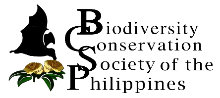 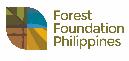 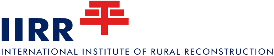 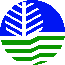 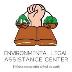 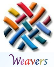 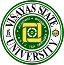 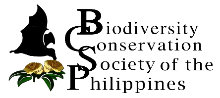 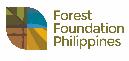 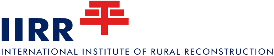 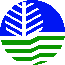 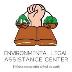 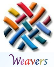 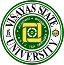 Abstract Submission FormSubmit this form using the Online Abstract Submission Form available at www.biodiversity.ph on or before 30 June 2019. Rename the file with the subject heading ‘Category’_’First Author’s Surname’ (e.g.: Regular Poster Presentation_Santos).Category (select 1):	 High School 	Intended form of presentation:	 Poster Undergraduate 						 Oral RegularTheme: Taxonomy and Systematics (e.g. identifying morphological or behavioral characters, molecular or evolutionary biology studies) Biogeography and Distribution (e.g. biogeography and distribution studies, GIS mapping, distribution modelling) Wildlife Biology and Ecology (e.g. behavior, diet, population studies, community interactions, ecosystems) Floristics and Faunistics (e.g. species assessments, inventories) Biodiversity and Conservation Threats and Issues (e.g. climate change, invasive alien species, hunting, illegal wildlife trade, habitat loss) Biodiversity Conservation, Management and Governance (e.g. protected area management, education, policy, capacity building, indigenous knowledge, and best practices) Others: Taxonomic Group: Plants Invertebrates Reptiles and Amphibians Mammals  Birds FishEcosystems: Terrestrial Caves Coastal and Marine Aquatic  Agricultural Urban Others:  Abstract Title: Authors:Author 1 	Full Name: Institution: Institution’s Address: Email Address: Author 2 	Full Name: Institution: Institution’s Address: Email Address: Author 3	Full Name: Institution: Institution’s Address: Email Address: Author 4 	Full Name: Institution: Institution’s Address: Email Address: Author 5 	Full Name: Institution: Institution’s Address: Email Address:  If more than 5 authors: please write the name, affiliation and email address below: Is the first author same as the presenting author? 	 Yes	 No If no, name of presenting author: Abstract: (Maximum 250 words, excluding spaces. Abstracts exceeding 250 words will be returned. Keywords are not required).Ethical considerationsEthical standards in conducting biological research and Philippine laws should be observed; the questionable ethical or legal basis is grounds for rejection of abstracts. Note that under the Wildlife Act of Wildlife Resources Conservation and Protection Act of 2001 (Republic Act 9147) many biodiversity research activities, particularly collection of biological specimens, require a Gratuitous Permit (GP) from the DENR.  Contact the Regional DENR Office (Protected Areas and Wildlife Services Division) or the Protected Areas and Wildlife Bureau for more information. The Animal Welfare Act of 1998 (Republic Act 8485) is another relevant law to consult.